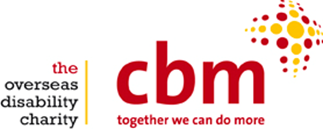 Event Volunteer, CBM UK CBM is an international disability and development organisation, transforming the lives of people with disabilities in the world’s poorest communities. We are seeking a volunteer to assist with the preparation and delivery of our exciting fundraising events programme, with a particular focus on an upcoming art exhibition on mental health. If you have a passion for event organisation, and an interest in supporting CBM UK’s work - we would like to hear from you. EssentialGood written communication skillsExcellent telephone manner Ability to work on own initiative Friendly manner, able to build strong relationships Desirable Creativity and practical approach to exhibition design Experience within a charitable organisation Knowledge of disability issuesAvailability Ideally able to commit to 0.5 – 1 day per week, Wednesdays, Thursdays or Fridays. 